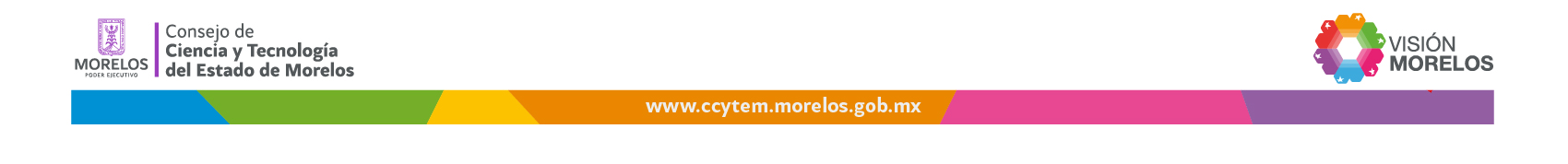 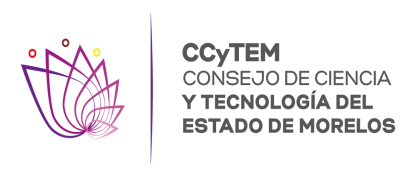 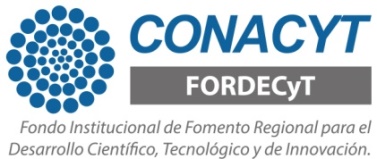 Estrategia Nacional para Fomentar y Fortalecer la COMUNICACIÓN de laS HUMANIDADES, CienciaS Y tecnologíaS en las entidades federativas: morelos 2019CURSO TEÓRICO PRÁCTICO DE DIVULGACIÓN Y PERIODISMO CIENTÍFICOEstrategia Nacional para Fomentar y Fortalecer la COMUNICACIÓN de laS HUMANIDADES, CienciaS Y tecnologíaS en las entidades federativas: morelos 2019CURSO TEÓRICO PRÁCTICO DE DIVULGACIÓN Y PERIODISMO CIENTÍFICONombre del estudiante: Apellido paterno: ___________________Materno: _________________Nombre (s): ________________ Institución donde labora o estudia:__________________________ Carrera o campo de conocimiento: ___________________Nivel máximo de estudios: _________________Lugar de nacimiento: Municipio: _________________  Estado: ______________   Teléfono: ________________ Correo electrónico: ___________________Nombre del estudiante: Apellido paterno: ___________________Materno: _________________Nombre (s): ________________ Institución donde labora o estudia:__________________________ Carrera o campo de conocimiento: ___________________Nivel máximo de estudios: _________________Lugar de nacimiento: Municipio: _________________  Estado: ______________   Teléfono: ________________ Correo electrónico: ___________________Enviar al correo electrónico:  luz.colmenero@morelos.gob.mx del  Consejo de Ciencia y Tecnología del Estado de Morelos, organismo sectorizado a la Secretaría de Desarrollo Económico y del TrabajoEnviar al correo electrónico:  luz.colmenero@morelos.gob.mx del  Consejo de Ciencia y Tecnología del Estado de Morelos, organismo sectorizado a la Secretaría de Desarrollo Económico y del Trabajo